NOTA DE PRENSA DE LA 33 Jornadas de Formación de Formadores de CEDISDel 5 al 7 de abril de 2019 han tenido lugar las XXXIII Jornadas de Formación de Formadores, organizada por la Conferencia Española de Institutos Seculares (CEDIS) en Madrid. El marco de desarrollo ha sido el evangelio de Lucas: “Jesús caminaba con ellos” con el objetivo de abrir espacios desde la formación para CAMINAR, ESCUCHAR, COMPARTIR con los jóvenes. El claretiano Juan Carlos Martos Paredes desglosó y reflexionó con el grupo el pasaje de Emaús en clave de acompañamiento. En un segundo momento se trabajó en la posible elaboración de un documento que refleje las claves de nuestra presencia en las realidades temporales (profesión, familia, relaciones, ciudad, parroquia, entorno…) siendo “encarnación contemplativa” y “revelación de Dios” en la Historia, lugar teológico de los Institutos Seculares según nuestro estilo de vida de secularidad consagrada a través de los consejos evangélicos en clave de responsabilidad y autonomía.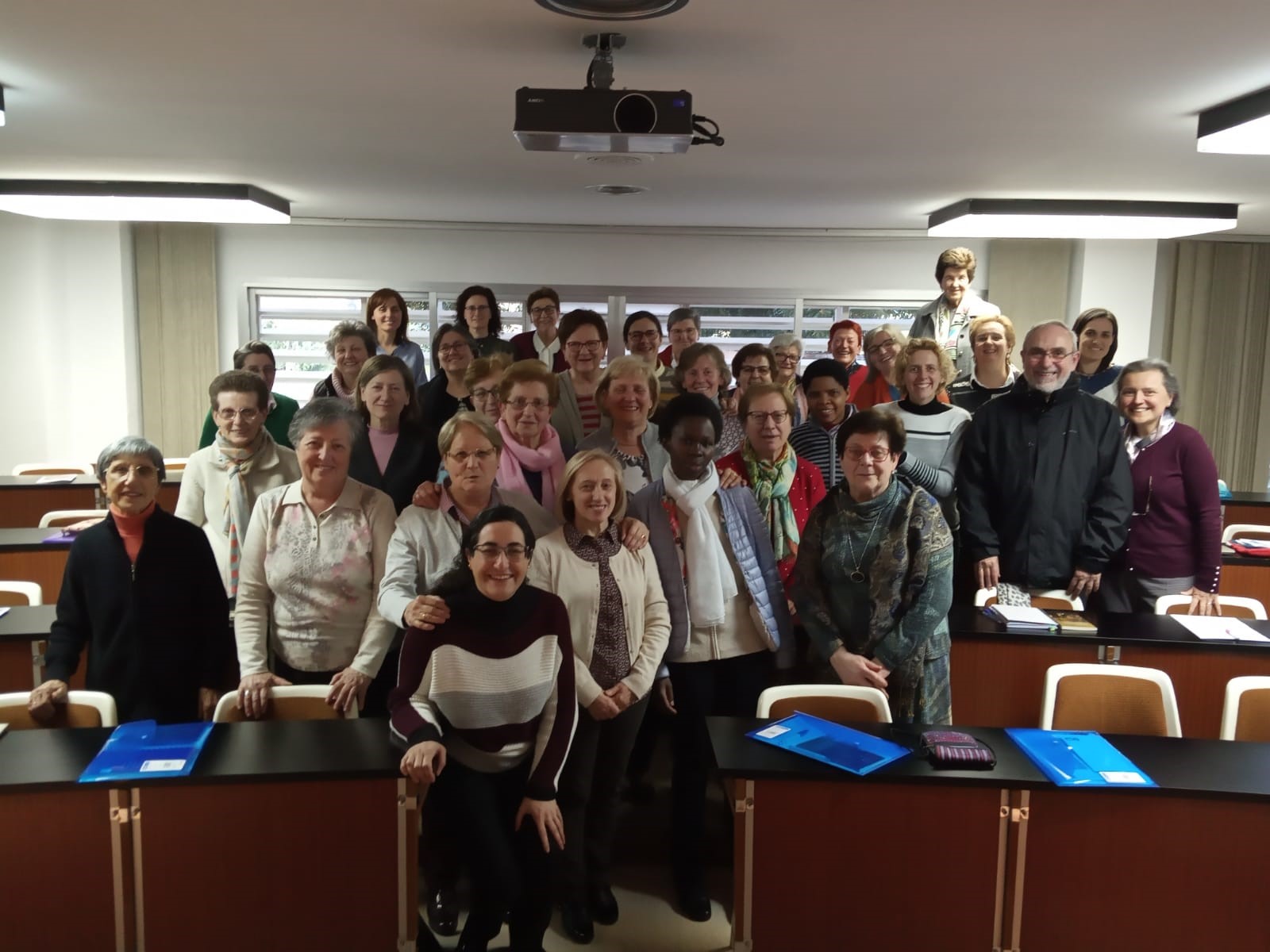 